MATEŘSKÁ ŠKOLA PARDUBICEPOSPÍŠILOVO NÁMĚSTÍ 1692
ZPRAVODAJ PRO 1. POLOLETÍŠKOLNÍ ROK  2023 – 2024telefony:  466264555, 773185328mobil v nové budově:  773951904 
více informací: web: mspospisilovo.czPLÁNOVANÉ  AKCE ZÁŘÍ
13. 9. Centrum KOSATEC – 4. tř. _ program  KOUZELNICE VENDULKA  od 9.15hod.26. 9. Návštěva HVĚDÁRNY barona  Artura Krause  v Pardubicích -  3. tř.27. 9.  od 8,30 hod. v KD Hronovická– pohádka Popelka 3., 4. třída a nejstarší děti ze 6. tř.    
ŘÍJEN18. 10. v 8 hodin již bude v MŠ pan fotograf              VÁNOČNÍ FOTOGRAFOVÁNÍ
20. 10. dopoledne OSLAVA DNE STROMŮ na zahradě MŠ poznávací program pro děti24. 10. v 8,30 a 9,30 hodin DIVADLO V MŠ  Pohádky Víly Srdíčkové – „Drak, co na kytaru hrál“ – všechny třídy

31. 10. vyzdobíme si  MŠ od 10.00hod. atrium
 „Podzimní dárky pro  skřítka Kamarádílka.“  „Uhodneme, co děti z plodů PODIMU vytvořili?“
LISTOPAD
1. 11. od 15.30hod. – kroužek veselé jazykové chvilky pro rodiče s dětmi
28. 11. od 9.30hod. _Beseda s předškoláky _Městská policie v MŠ
29. 11.  v 8,30 a 9,30 hodin Pohádka Víly Srdíčkové – Míša, Máša a Vánoce – pro všechnyHRABÁNÍ LISTÍ NA ZAHRADĚ  a úklid školní zahrady –  zveme děti s rodiči na úklid zahrady, pomoc vítáme, sami zahradu neuklidíme. DĚKUJEME PŘEDEM VŠEM VELKÝM i MALÝM POMOCNÍKŮM Termín bude zveřejněn na webu MŠ a třídách 
30. 11. v 15,30 hodin zahájíme 
         ADVENTNÍ ZPÍVÁNÍ V ATRII MŠ 
a návštěva zvířátek z Apolenky –BETLÉM.PROSINEC5. 12. MIKULÁŠ  přijde za dětmi/asi s nadílkou 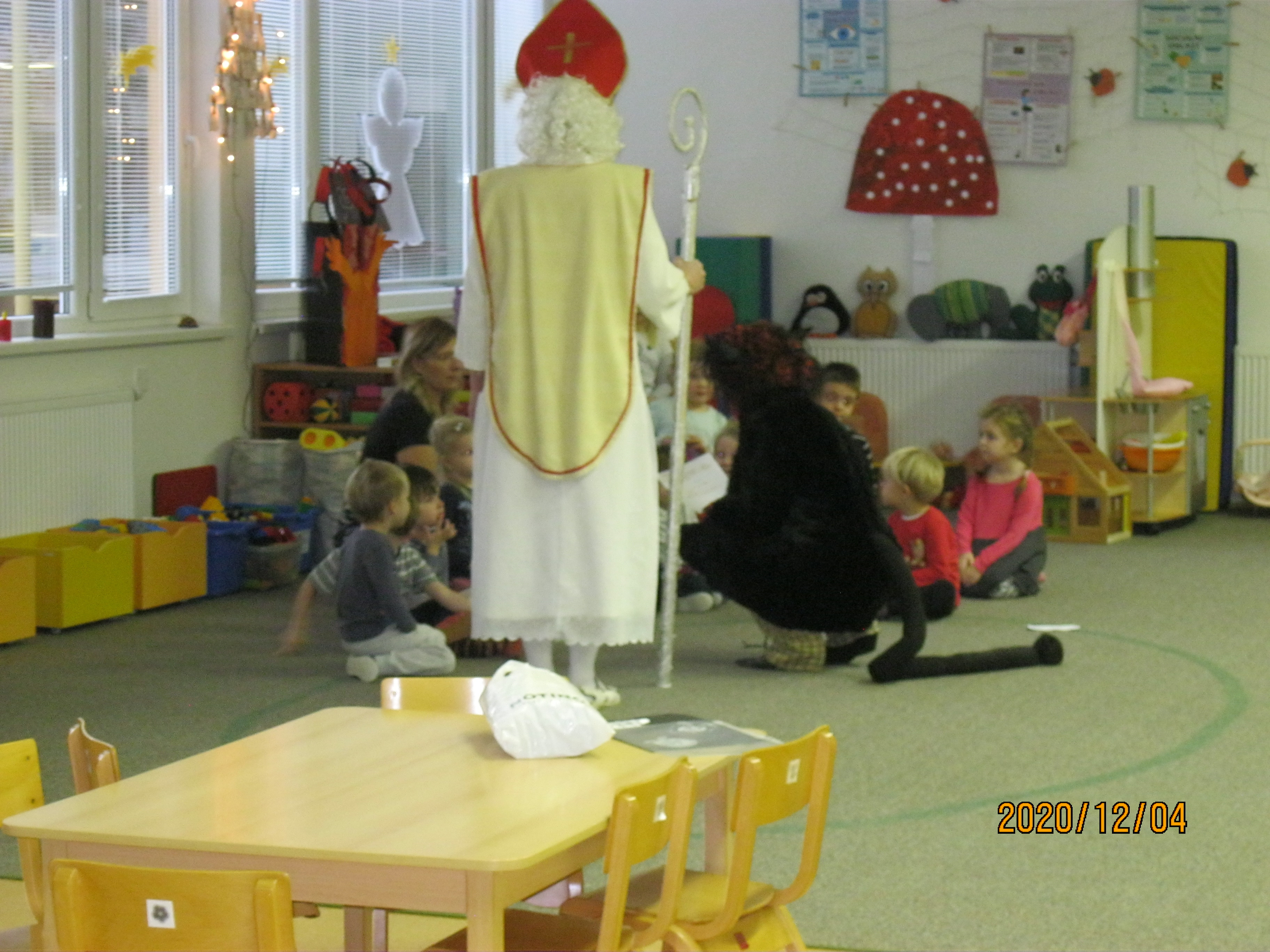 V týdnu 11. -15.12. Vánoční dílny a besídky pro rodiče a děti na třídáchLEDEN9. 1. v 9,30 hodin Knihovna v MŠ „Zvířátka Erica Carla“ - 2. třída16. 1.  v 9,30 hodin Knihovna v MŠ „Zvířátka Erica Carla“ -  1. třída23. 1. v 9,30 hodin Knihovna v MŠ „Víte, že stromy spolu komunikují.“ -  6. třídaPLAVECKÝ VÝCVIK v AQUACENTRU
Každé pondělí 3. a 4. třída – 10 lekcís termíny: 11. 9., 18.9., 25.9., 2.10., 9.10.,                  16.10, 23.10, 30.10., 6.11., 13.11Kroužek KERAMIKY pro předškoláky
Od října začínáme až do konce ledna 2024 
1. skupina  –  od 12. 10. Koťátka, Berušky2. skupina  – od 19. 10. Včeličky, Berušky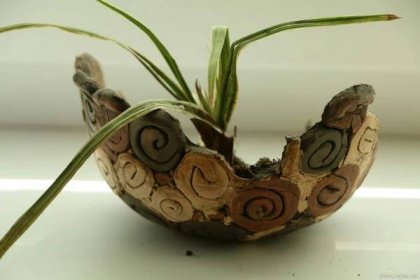 Malý vhled do 2. pololetí

KURZ LYŽOVÁNÍ - leden 2024IN-LINE BRUSLE – květen 2024 s organizací  SKI FANATIC, www.skifanatic.cz
KARNEVAL v MŠ – připravte na úterý 20.2. pro  děti masku, ať si užijí karnevalové veselí  Děkujeme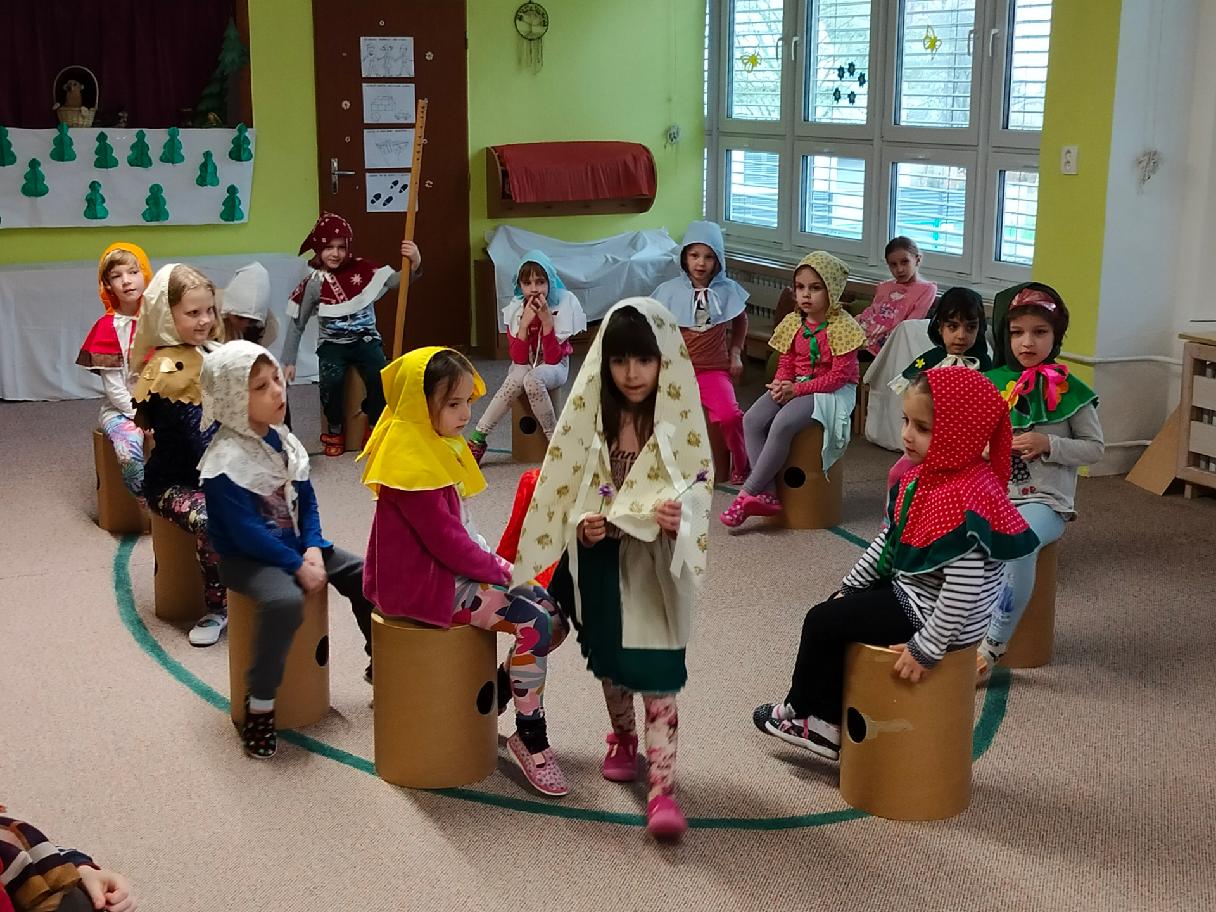 POBYT V PŘÍRODĚ  od 22. – 25. 4. 2024
se sportovní organizací Ski Fanatic pojedou přihlášené, předškolní děti na pobyt na Proseč u Skutče, s ubytováním v hotelu  Renospond. Děti se naučí spolupracovat a čeká je zábavný program s poznáváním přírody.   https://www.renospond.czEKOLOGICKÉ  AKTIVITY 1. se SmP - Odpady a.s., sbíráme
Sběr PAPÍRU - nesbíráme kartóny. 
Ostatní papír roztřiďte, a pak svažte provázkem (noviny, časopisy) nebo směs papíru odevzdejte v krabici. Sběrné místo je za školní kuchyní. 
Sběr PET lahví od nápojůV šatnách dětí jsou umístěny igelitové pytle na PET lahve  vždy 2. týden v měsíci. Celoroční sběr  PET lahví je venku u garáže za ředitelnou. Sešlapané PET láhve vhazujte do žluté popelnice Sběr NÁPOJOVÝCH KOVOVÝCH OBALŮ sbíráme letos poprvé (plechovky)2.  FRITEX s.r.o. – projekt ČR  

Sběr použitého kuchyňského OLEJE – sběrové místo u garáže za ředitelnou, černá popelnice. Učme děti, že oleje nepatří do kanalizace! 3. RECYKLOHRANÍ – projekt ČRSběr použitých baterií a tonerůPoužité tonery můžete vhazovat do označených krabic u garáže za ředitelnou. Použité vybité baterie vhazujte do vyznačených nádob v šatnách jednotlivých tříd - baterkožrouti.
Sběr drobných elektrospotřebičůmůžete vhazovat veškeré drobné elektro – spotřebiče, které se vejdou do červené sběrné nádoby - popelnice. Nevhazujte sem baterie a žárovky.
Sběr mobilních telefonůStaré funkční či nefunkční mobilní telefony předávejte na třídách učitelůmDěkujeme, že pomáháte šetřit naši krásnou planetu Zemi.
Rodiče, sledujte sále web a nástěnky na  třídách, mohou nastat  nějaké změny informací, děkujeme.
Přání  pro všechny děti, rodiče a známé …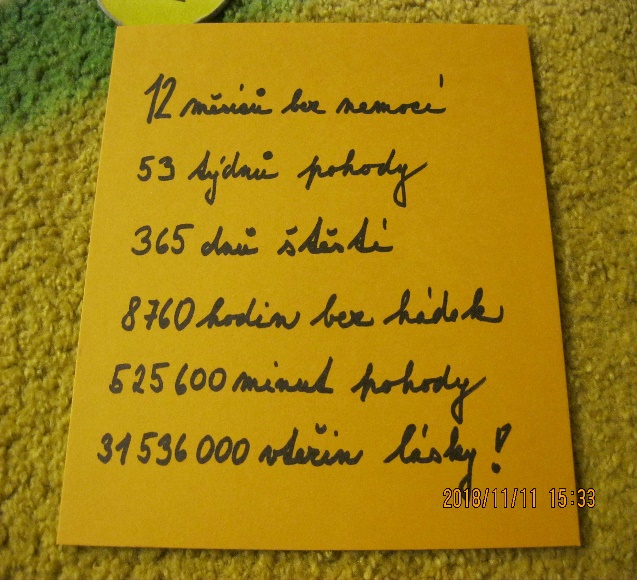 Na shledanou u nás ve školce 